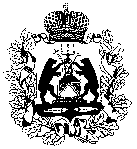 департамент образования и молодежной политики 
Новгородской областиПРИКАЗ28.03.2017			                                                      № 286Великий  НовгородОб утверждении состава экспертов предметных комиссий государственной экзаменационной комиссии Новгородской области для проведения государственной итоговой аттестации по образовательным программам основного общего образования в 2017 годуВ целях организованного проведения государственной итоговой аттестации по образовательным программам основного общего образования на территории Новгородской области и в соответствии с Порядком проведения государственной итоговой аттестации по образовательным программам  основного общего образования, утвержденным приказом Министерства образования и науки Российской Федерации от 25.12.2013 № 1394, на основании решения государственной экзаменационной комиссии Новгородской области для проведения государственной итоговой аттестации по образовательным программам основного общего образованияПРИКАЗЫВАЮ:1. Утвердить прилагаемый состав экспертов предметных комиссий государственной экзаменационной комиссии Новгородской области для проведения государственной итоговой аттестации по образовательным программам основного общего образования на 2017 год (далее ГЭК).2. Признать экспертов предметных комиссий ГЭК, привлекаемых к проверке экзаменационных работ участников государственной итоговой аттестации по образовательным программам основного общего образования, должностными лицами и возложить на них ответственность в соответствии с законодательством Российской Федерации за неисполнение или ненадлежащее исполнение своих обязанностей и злоупотребление служебным положением.Баранова Светлана Викторовна974-37422.03.2017  Указатель рассылкиВ дело2.  Быстрова О.В.– 1 3. Сергеева Е.Е. – 14. Шепило А.Г. – 15. МОУО - 226. ЛОГОС (Куликова Е.В.)7. РЦОИ (Тульцев Е.Л., Горбачева Е.В.)8. ГОАОУ «Спарта» 9. ГОБОУ «Вечерняя школа»10. ГОБОУ  "Центр инклюзивного образования"11. Боровичский Педколледж12. ГОБОУ"Центр психолого-педагогической реабилитации и коррекции"13. АШИ №4УТВЕРЖДЕНприказом департамента образования   и молодежной политики Новгородской областиот 28.03.2017  № 286________________СОСТАВ экспертов предметных комиссий государственной экзаменационной комиссии Новгородской области для проведения государственной итоговой аттестации по образовательным программам основного общего образования в 2017 году_____________________________________________________Руководитель департамента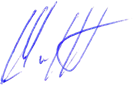 А.Г. ШиринГлавный специалист-эксперт 
управления дошкольного и общего образования  ____________ С.В. Баранова«___» ________ 2017 года Первый заместитель руководителя департамента – начальник управления дошкольного и общего образования______________ Е.Е. Сергеева«___» ________ 2017 годаГлавный консультант отдела 
правового и документационного
обеспечения ____________ Е.И. Веркина«___» ________ 2017 года№п/пФамилия, Имя,  ОтчествоДолжностьМесто работыСтатусэксперта12345Русский языкРусский языкРусский языкРусский языкРусский языкАрхипова Татьяна  Николаевнаучитель русского языка и литературыМуниципальное автономное общеобразовательное учреждение «Гимназия «Исток»основнойАхметова Вера Владимировнаучитель русского языка и литературыМуниципальное автономное общеобразовательное учреждение  «Лесновская общеобразовательная основная школа»основнойБатрукова Валентина Алексеевнаспециалист по учебно-методической работеГосударственное бюджетное учреждение дополнительного профессионального образования «Новгородский центр подготовки кадров «Логос»председатель предметной комиссии,ведущийБикоева Елена Алексеевнаучитель русского языка и литературыМуниципальное автономное общеобразовательное учреждение  «Гимназия №3»основнойБереза Надежда Валерьевнаучитель русского языка и литературыМуниципальное автономное общеобразовательное учреждение  «Гимназия №4»старшийБычкова Светлана Николаевнаучитель русского языка и литературыМуниципальное автономное общеобразовательное учреждение  «Гимназия №4»старшийВиснап  Наталья Владимировнаучитель русского языка и литературыМуниципальное автономное общеобразовательное учреждение  «Гимназия «Эврика»старшийВитязева Марина Борисовнаучитель русского языка и литературыМуниципальное автономное общеобразовательное учреждение  «Гимназия №3»основнойВладимирова Ирина Анатольевнаучитель русского языка и литературыМуниципальное автономное общеобразовательное учреждение  «Гимназия «Новоскул»основнойВолодькова Лариса Геннадьевнаучитель русского языка и литературыМуниципальное автономное общеобразовательное учреждение  «Средняя общеобразовательная школа   № 9»старшийВострова Жанна Николаевнаучитель русского языка и литературыМуниципальное автономное общеобразовательное учреждение  «Гимназия №2»старшийГагарина Галина Викторовнаучитель русского языка и литературыМуниципальное автономное общеобразовательное учреждение  «Гимназия «Новоскул»основнойГригорьева Ирина Ильиничнаучитель русского языка и литературыМуниципальное автономное общеобразовательное учреждение  «Средняя общеобразовательная школа №13 с углубленным изучением предметов»основнойЕкимова Наталья Владимировнаучитель русского языка и литературыМуниципальное автономное общеобразовательное учреждение  «Гимназия «Квант»основнойЕремеева Фатинья Дмитриевнаучитель русского языка и литературыМуниципальное автономное общеобразовательное учреждение «Средняя общеобразовательная школа №22»старшийЗемцова Лариса Владиславовнаучитель русского языка и литературыМуниципальное автономное общеобразовательное учреждение «Средняя общеобразовательная школа-комплекс №33 имени генерал-полковника Ивана Терентьевича Коровникова»старшийЗуева Татьяна  Геннадьевнаучитель русского языка и литературыМуниципальное автономное общеобразовательное учреждение «Гимназия №2»основнойЗюзина Елена Владимировнаучитель русского языка и литературыМуниципальное автономное общеобразовательное учреждение «Гимназия «Гармония»старшийКарпунина Анна Николаевнаучитель русского языка и литературыМуниципальное автономное общеобразовательное учреждение «Гимназия «Новоскул»старшийКиверова Марина Анатольевнаучитель русского языка и литературыМуниципальное автономное общеобразовательное учреждение «Средняя общеобразовательная школа №23»основнойКоркина Юлия Евгеньевнаучитель русского языкаМуниципальное автономное общеобразовательное учреждение «Средняя общеобразовательная школа № 2 с углубленным изучением английского языка»основнойКорниенко Людмила Фёдоровнаучитель русского языка и литературыМуниципальное автономное общеобразовательное учреждение «Средняя общеобразовательная школа №34 с углубленным изучением обществознания и экономики»основнойЛихачева Маргарита Васильевнаучитель русского языка и литературыМуниципальное автономное общеобразовательное учреждение «Средняя общеобразовательная школа № 14»старшийМасевнина Вероника Анатольевнаучитель русского языка и литературыМуниципальное автономное общеобразовательное учреждение «Гимназия «Эврика»основнойМатвеева Наталья Робертовнаучитель русского языка и литературыМуниципальное автономное общеобразовательное учреждение «Средняя общеобразовательная школа №25 «Олимп»основнойМатвейчук Ольга Ивановнаучитель русского языка и литературыМуниципальное автономное общеобразовательное учреждение «Гимназия «Гармония»старшийМинченко Любовь Владимировнаучитель русского языка и литературыМуниципальное автономное общеобразовательное учреждение « Средняя общеобразовательная школа № 21»старшийМихайлова Светлана Витальевнаучитель русского языка и литературыМуниципальное автономное общеобразовательное учреждение «Средняя общеобразовательная школа  № 10»старшийМорозова Алевтина Петровнаучитель русского языка и литературыМуниципальное автономное общеобразовательное учреждение «Гимназия «Исток»основнойПавлова Людмила Валентиновнаучитель русского языка и литературыМуниципальное автономное общеобразовательное учреждение «Гимназия №2»основнойПавлова Елена Александровнаучитель русского языка и литературыМуниципальное автономное общеобразовательное учреждение «Гимназия №3»основнойПашкова Алла Петровнаучитель русского языка и литературыМуниципальное автономное общеобразовательное учреждение «Средняя общеобразовательная школа №18» г. Великий НовгородосновнойПодъянова Наталья Петровнаучитель русского языка и литературыМуниципальное автономное общеобразовательное учреждение «Средняя общеобразовательная школа №18»основнойПолуянова Наталья Николаевнаучитель русского языка и литературыМуниципальное автономное общеобразовательное учреждение «Средняя общеобразовательная школа №23»основнойПрокофьева Татьяна Вячеславовнаучитель русского языка и литературыМуниципальное автономное общеобразовательное учреждение «Средняя общеобразовательная школа №31»старшийПушкина Маргарита Ивановнаучитель русского языка и литературыМуниципальное автономное общеобразовательное учреждение «Панковская средняя общеобразовательная школа»основнойРоманова Людмила Ивановнаучитель русского языка и литературыМуниципальное автономное общеобразовательное учреждение  «Средняя общеобразовательная школа № 10»старшийРыбникова Елена Анатольевнаучитель русского языка и литературыМуниципальное автономное общеобразовательное учреждение «Средняя общеобразовательная школа № 9»старшийСавина Наталья Александровнаучитель русского языка и литературыМуниципальное автономное общеобразовательное учреждение «Средняя общеобразовательная школа №4»основнойСамарова  Наталья Николаевнаучитель русского языка и литературыМуниципальное автономное общеобразовательное учреждение «Гимназия «Гармония»основнойСарина Ирина  Анатольевнаучитель русского языка и литературыМуниципальное автономное общеобразовательное учреждение «Гимназия «Новоскул»основнойСафронова Дарья Сергеевнаучитель русского языка и литературыМуниципальное автономное общеобразовательное учреждение «Гимназия №4»основнойСей Людмила Александровнаучитель русского языка и литературыМуниципальное автономное общеобразовательное учреждение «Средняя общеобразовательная школа №26 с углублённым изучением химии и биологии»основнойТимофеева Светлана Анатольевнаучитель русского языка и литературыМуниципальное автономное общеобразовательное учреждение  «Средняя общеобразовательная школа № 2 с углубленным изучением английского языка»старшийУсова Мария Егоровнаучитель русского языка и литературыМуниципальное автономное общеобразовательное учреждение «Гимназия «Новоскул»основнойФедорова Людмила Викторовнаучитель русского языка и литературыМуниципальное автономное общеобразовательное учреждение «Средняя общеобразовательная школа №23»основнойФилиппова Ирина Анатольевнаучитель русского языка и литературыМуниципальное автономное общеобразовательное учреждение «Гимназия №4»старшийШульгина Светлана Леонидовнаучитель русского языка и литературыМуниципальное автономное общеобразовательное учреждение «Средняя общеобразовательная школа №34 с углубленным изучением обществознания и экономики»старшийМатематикаМатематикаМатематикаМатематикаМатематикаАлешкова  Ирина  Руслановнаучитель математикиМуниципальное автономное общеобразовательное учреждение «Гимназия «Эврика»старшийАндрианова Ирина Александровнаучитель математикиМуниципальное автономное общеобразовательное учреждение «Гимназия № 4»основнойАнисимова Наталья Анатольевнаучитель математикиМуниципальное автономное общеобразовательное учреждение «Гимназия № 4»основнойАртемьева Нина Васильевнаучитель математикиМуниципальное автономное общеобразовательное учреждение «Средняя общеобразовательная школа -комплекс № 33 имени генерала-полковника Ивана Терентьевича Коровникова»основнойБатрукова Светлана Вячеславовнаучитель математикиМуниципальное автономное общеобразовательное учреждение «Средняя общеобразовательная школа № 2 с углубленным изучением английского языка»основнойБелозерова Елена   Валентиновнаучитель математикиМуниципальное автономное общеобразовательное учреждение общеобразовательного учреждения «Средняя общеобразовательная школа № 13 с углубленным изучением предметов»основнойВасильева Ирина Викторовнаучитель математикиМуниципальное автономное общеобразовательное учреждение «Гимназия № 4»старшийГолубинская Лидия Макаровнаучитель математикиМуниципальное автономное общеобразовательное учреждение «Квант»старшийГрушенкова Галина Николаевнаучитель математикиМуниципальное автономное общеобразовательное учреждение «Гимназия «Гармония»председатель предметной комиссии, ведущийЕгорова Светлана Викторовнаучитель математикиМуниципальное автономное общеобразовательное учреждение «Гимназия «Гармония»старшийЕрмилова Светлана Николаевнаучитель математикиМуниципальное автономное общеобразовательное учреждение «Гимназия «Гармония»основнойЗабельская Татьяна Николаевнаучитель математикиМуниципальное автономное общеобразовательное учреждение «Гимназия № 2»старшийЗайцева Любовь Сергеевнаучитель математикиМуниципальное автономное общеобразовательное учреждение «Средняя общеобразовательная школа -комплекс № 33 имени генерала-полковника Ивана Терентьевича Коровникова»основнойИванова Елена Филипповнаучитель математикиМуниципальное автономное общеобразовательное учреждение «Средняя общеобразовательная школа № 34 с углубленным изучением обществознания и экономики»основнойИванова Светлана Александровнаучитель математикиМуниципальное автономное общеобразовательное учреждение «Гимназия «Новоскул»основнойКарцева Ирина Александровнаучитель математикиМуниципальное автономное общеобразовательное учреждение «Школа № 20 имени Кирилла и Мефодия»основнойКруль Светлана Анатольевнаучитель математикиМуниципальное автономное общеобразовательное учреждение «Гимназия «Новоскул»старшийКрылова Елена Валерьевнаучитель математикиМуниципальное автономное общеобразовательное учреждение «Средняя общеобразовательная школа №8»основнойКузьмина Татьяна Сергеевнаучитель математикиМуниципальное автономное общеобразовательное учреждение «Гимназия № 3»основнойЛевина Наталья Михайловнаучитель математикиМуниципальное автономное общеобразовательное учреждение «Гимназия № 2»основнойМаревкина Надежда Васильевнаучитель математикиМуниципальное автономное общеобразовательное учреждение «Средняя общеобразовательная школа № 10»старшийМишина  Татьяна Михайловнаучитель математикиМуниципальное автономное общеобразовательное учреждение «Гимназия № 2»основнойМухина  Светлана Николаевнаучитель математикиМуниципальное автономное общеобразовательное учреждение «Гимназия «Исток»старшийНачарова Татьяна Васильевнаучитель математикиМуниципальное автономное общеобразовательное учреждение «Средняя общеобразовательная школа № 22»старшийПивоварова Светлана Васильевнаучитель математикиМуниципальное автономное общеобразовательное учреждение «Гимназия № 3»старшийПрилуцких Сания  Магсумьяновнаучитель математикиМуниципальное автономное общеобразовательное учреждение «Гимназия «Исток»старшийПшеницына Екатерина Михайловнаучитель математикиМуниципальное автономное общеобразовательное учреждение «Средняя общеобразовательная школа № 2 с углубленным изучением английского языка»основнойСавченко Галина  Леонидовнаучитель математикиМуниципальное автономное общеобразовательное учреждение «Средняя общеобразовательная школа № 25 «Олимп»основнойСмирнова Любовь  Теодоровнаучитель математикиМуниципальное автономное общеобразовательное учреждение «Гимназия «Исток»основнойУварова Елена  Константиновнаучитель математикиМуниципальное автономное общеобразовательное учреждение «Гимназия №4»основнойУткина Лариса Леонидовнаучитель математикиМуниципальное автономное общеобразовательное учреждение «Средняя общеобразовательная школа № 23»основнойФотина Елена Борисовнаучитель математикиМуниципальное автономное общеобразовательное учреждение «Средняя общеобразовательная школа № 25»старшийШаповал Светлана Александровнаучитель математикиМуниципальное автономное общеобразовательное учреждение «Гимназия «Гармония»основнойЯковлева Марина Анатольевнаучитель математикиМуниципальное автономное общеобразовательное учреждение «Средняя общеобразовательная школа № 2 с углубленным изучением английского языка»основнойФизикаФизикаФизикаФизикаФизикаВладимирова Марина Николаевнаучитель физикиМуниципальное автономное общеобразовательное учреждение «Гимназия №4»старшийЕфремова Светлана Леонидовнаучитель физикиМуниципальное автономное общеобразовательное учреждение «Средняя общеобразовательная школа № 16»председатель предметной комиссии ведущийИванова Светлана Викторовнаучитель физикиМуниципальное автономное общеобразовательное учреждение «Средняя общеобразовательная школа № 10»основнойКонстантиноваТатьянаВикторовнаучитель физикиМуниципальное автономное общеобразовательное учреждение «Средняя школа №13 с углубленным изучением предметов»основнойКузмич Светлана Степановнаучитель физикиМуниципальное автономное общеобразовательное учреждение «Гимназия «Исток»основнойТригус ИринаВалентиновнаучитель физикиМуниципальное автономное общеобразовательное учреждение «Гимназия «Эврика»старшийШонгурова Светлана  Ивановнаучитель физикиМуниципальное автономное общеобразовательное учреждение «Средняя общеобразовательная школа № 14»старшийИнформатика и ИКТИнформатика и ИКТИнформатика и ИКТИнформатика и ИКТИнформатика и ИКТБегунов  Михаил  Александровичучитель информатикиМуниципальное автономное общеобразовательное учреждение «Гимназия «Исток»основнойГукова  Елена Владимировнаучитель информатикиМуниципальное автономное общеобразовательное учреждение «Средняя школа №13 с углубленным изучением предметов»основнойЕгорова Ольга Викторовнаучитель информатикиМуниципальное автономное общеобразовательное учреждение «Средняя общеобразовательная школа № 2 с углубленным изучением английского языка»старшийКазарина Галина Ивановнаучитель информатикиМуниципальное автономное общеобразовательное учреждение «Средняя общеобразовательная школа-комплекс №33 имени генерал-полковника Ивана Терентьевича Коровникова»старшийКарпова Елена  Юрьевнаучитель информатикиМуниципальное автономное общеобразовательное учреждение «Гимназия «Гармония»председатель предметной комиссии, ведущийМоисеева Вита Владимировнаучитель информатикиМуниципальное автономное общеобразовательное учреждение «Средняя общеобразовательная школа № №22»основнойСапожникова Наталья  Владимировнаучитель информатикиМуниципальное автономное общеобразовательное учреждение «Гимназия «Эврика»старшийЯковлева  Наталья Викторовнаучителя информатикиМуниципальное автономное общеобразовательное учреждение «Средняя общеобразовательная школа №16»старшийБиологияБиологияБиологияБиологияБиологияАрхипычеваЛюбовьВладимировнаучитель биологииМуниципальное автономное общеобразовательное учреждение «Средняя школа №13 с углубленным изучением предметов»основнойВолкова Елена Алексеевнаучитель биологииМуниципальное автономное общеобразовательное учреждение «Гимназия «Квант»старшийЗверева Елена Константиновнаучитель биологииМуниципальное автономное общеобразовательное учреждение «Средняя общеобразовательная школа №26 с углублённым изучением химии и биологии»старшийКалягина Надежда Анатольевнаучитель биологииМуниципальное автономное общеобразовательное учреждение «Средняя общеобразовательная школа №18»основнойКруппа Галина Викторовнаучитель географии и биологииМуниципальное автономное общеобразовательное учреждение «Гимназия №2»старшийНикуличеваНаталья Евгеньевнаучитель биологииМуниципальное автономное общеобразовательное учреждение «Гимназия «Эврика»председатель предметной комиссии, ведущийПухова Инна Николаевнаучитель биологииМуниципальное автономное общеобразовательное учреждение «Средняя общеобразовательная школа №9»основнойСушенцова Ольга   Николаевнаучитель биологииМуниципальное автономное общеобразовательное учреждение «Гимназия №4»старшийНемецкий языкНемецкий языкНемецкий языкНемецкий языкНемецкий языкАбрамова Ирина  Леонидовнаучитель немецкого языкаМуниципальное автономное общеобразовательное учреждение «Гимназия «Эврика»старшийИванова Елизавета Павловнаучитель немецкого языкаМуниципальное автономное общеобразовательное учреждение «Средняя общеобразовательная школа № 2 с углубленным изучением английского языка»старшийСтельмакова НадеждаНиколаевнаучитель немецкого языкаМуниципальное автономное общеобразовательное учреждение «Гимназия «Гармония»председатель предметной комиссии, ведущийХимияХимияХимияХимияХимияБушковская Нина Адиксовнаучитель химииМуниципальное автономное общеобразовательное учреждение «Гимназия «Квант»председатель предметной комиссии, ведущийДмитриева Татьяна Васильевнаучитель химииМуниципальное автономное общеобразовательное учреждение «Гимназия «Гармония»основнойЖуравлеваНатальяВасильевнаучитель химииМуниципальное автономное общеобразовательное учреждение «Гимназия №3»старшийНечаева Ирина Геннадиевнаучитель химииМуниципальное автономное общеобразовательное учреждение «Гимназия №2»основнойТимофеева Ольга Владимировнаучитель химииМуниципальное автономное общеобразовательное учреждение «Гимназия «Исток»старшийАнглийский языкАнглийский языкАнглийский языкАнглийский языкАнглийский языкБердникова   Вера Викторовнаучитель английского языкаМуниципальное автономное общеобразовательное учреждение «Гимназия «Новоскул»старшийВолкова Наталья Игоревнаучитель английского языкаМуниципальное автономное общеобразовательное учреждение «Гимназия №4», председатель предметной комиссии по английскому языкупредседатель предметной комиссии, ведущийНагорная Надежда Витальевнаучитель английского языкаМуниципальное автономное общеобразовательное учреждение «Средняя общеобразовательная школа №9»основнойПикало Ульяна Андреевнаучитель английского языкаМуниципальное автономное общеобразовательное учреждение «Средняя общеобразовательная школа №23»основнойСвечнова Татьяна   Васильевнаучитель английского языкаМуниципальное автономное общеобразовательное учреждение «Гимназия «Гармония»старшийСмелкова Ольга Николаевнаучитель английского языкаМуниципальное автономное общеобразовательное учреждение «Гимназия «Исток»основнойСоломина Ирина Николаевнаучитель английского языкаМуниципальное автономное общеобразовательное учреждение «Гимназия «Эврика»основнойТрофимова Марина Николаевнаучитель английского языкаМуниципальное автономное общеобразовательное учреждение «Гимназия «Новоскул»старшийГеографияГеографияГеографияГеографияГеографияБанникова Наталья Станиславовнаучитель географииМуниципальное автономное общеобразовательное учреждение «Средняя общеобразовательная школа №31»старшийЗахарова Елена Анатольевнаучитель географииМуниципальное автономное общеобразовательное учреждение «Средняя общеобразовательная школа № 2 с углубленным изучением английского языка»основнойМосолова Надежда Викторовна.учитель географиимуниципального автономного общеобразовательного учреждения «Средняя общеобразовательная школа № 13 с углубленным изучением информатики и литературы», председатель предметной комиссии по географиипредседатель предметной комиссии, ведущийПогодина Татьяна Олеговнаучитель географииМуниципальное автономное общеобразовательное учреждение «Гимназия №4»основнойПожаркова Анна Петровнаучитель географиимуниципального автономного общеобразовательного учреждения «Средняя общеобразовательная школа № 34 с углубленным изучением обществознания и экономики»старшийТяжова Анна   Викторовнаучитель географииМуниципальное автономное общеобразовательное учреждение «Гимназия «Эврика»основнойИсторияИсторияИсторияИсторияИсторияДробышева Елена Юрьевнаучитель истории и обществознанияМуниципальное автономное общеобразовательное учреждение «Средняя общеобразовательная школа № 26 с углубленным изучением химии и биологии»председатель предметной комиссии, ведущийКлюшев Владимир Владимировичучитель истории и обществознанияМуниципальное автономное общеобразовательное учреждение «Гимназия «ЭврикаосновнойКозлова Тамара     Васильевнаучитель истории и обществознанияМуниципальное автономное общеобразовательное учреждение «Гимназия «Гармония»старшийКостецкаяСветланаЕвгеньевнаучитель истории и обществознанияМуниципальное автономное общеобразовательное учреждение «Гимназия «Эврика»старшийСеменова Ирина  Викторовнаучитель истории и обществознанияМуниципальное автономное общеобразовательное учреждение «Средняя общеобразовательная школа №10»старшийСмолякова       Наталья Юрьевнаучитель истории и обществознанияМуниципальное автономное общеобразовательное учреждение «Гимназия «Новоскул»основнойЛитератураЛитератураЛитератураЛитератураЛитератураАлександрова Ирина Александровнаучитель русского языка и литературыМуниципальное автономное общеобразовательное учреждение «Гимназия «Гармония»старшийБатрукова Валентина Алексеевна.специалист по учебно-методической работеГосударственное бюджетное учреждение дополнительного профессионального образования «Новгородский центр подготовки кадров «Логос»председатель предметной комиссии,Вайтилавичюс ЛюдмилаВикторовнаучитель русского языка и литературыМуниципальное автономное общеобразовательное учреждение «Гимназия № 2»старшийЕлисеева  Елена Александровнаучитель русского языка и литературыМуниципальное автономное общеобразовательное учреждение «Средняя общеобразовательная школа № 2 с углубленным изучением английского языка»основнойКружкина Марина   Анатольевнаучитель русского языка и литературыМуниципальное автономное общеобразовательное учреждение «Гимназия № 4»старшийСветлова Маргарита Алексеевнаучителя русского языка и литературыМуниципальное автономное общеобразовательное учреждение «Средняя общеобразовательная школа №31»основнойОбществознаниеОбществознаниеОбществознаниеОбществознаниеОбществознаниеАлександроваЕленаГеннадиевнаучитель истории и обществознанияМуниципальное автономное общеобразовательное учреждение «Средняя общеобразовательная школа № 8»основнойАфанасьеваНатальяАлександровнаучитель истории и обществознанияМуниципальное автономное общеобразовательное учреждение «Средняя общеобразовательная школа №25 «Олимп», учитель истории и обществознанияосновнойДробышева Елена Юрьевнаучитель истории и обществознанияМуниципальное автономное общеобразовательное учреждение «Средняя общеобразовательная школа № 26 с углубленным изучением химии и биологии»старшийЕруновскаяСветланаАлексеевнаучитель истории и обществознанияМуниципальное автономное общеобразовательное учреждение «Гимназия № 2»основнойИвановскаяВалентинаНиколаевнаучитель истории и обществознанияМуниципальное автономное общеобразовательное учреждение «Средняя общеобразовательная школа №23»основнойИвановскаяАлевтинаНиколаевнаучитель истории и обществознанияМуниципальное автономное общеобразовательное учреждение «Средняя общеобразовательная школа №18»основнойКозлова Тамара      Васильевнаучитель истории и обществознанияМуниципальное автономное общеобразовательное учреждение «Гимназия «Гармония»основнойКостенко Инна  Борисовнаучителя общественных дисциплинМуниципальное автономное общеобразовательное учреждение «Гимназия №2»основнойКостецкая        СветланаЕвгеньевнаучителя истории и обществознанияМуниципальное автономное общеобразовательное учреждение «Гимназия «Эврика»председатель предметной комиссии,ведущийЛахмоткина    Александра        Викторовнаучителя истории и обществознанияМуниципальное автономное общеобразовательное учреждение «Гимназия №3»основнойОрехова Татьяна Юрьевнаучителя истории и обществознанияМуниципальное автономное общеобразовательное учреждение «Средняя общеобразовательная школа №34 с углубленным изучением обществознания и экономики»основнойСеменова Ирина     Евгеньевнаучителя истории и обществознанияМуниципальное автономное общеобразовательное учреждение «Гимназия №2»основнойСеменова Ирина  Викторовнаучителя истории и обществознанияМуниципальное автономное общеобразовательное учреждение «Средняя общеобразовательная школа №10»старшийСкобочкина   Юлия Владимировнаучителя историиМуниципальное автономное общеобразовательное учреждение «Гимназия «Новоскул»старшийСмолякова  Наталья Юрьевнаучителя историиМуниципальное автономное общеобразовательное учреждение «Гимназия «Новоскул»основнойСтепанова Марина Геннадьевнаучителя истории и обществознанияМуниципальное автономное общеобразовательное учреждение «Гимназия «Гармония»старшийШабанова Галина  Ивановнаучителя истории и обществознанияМуниципальное автономное общеобразовательное учреждение «Средняя общеобразовательная школа №34 с углубленным изучением обществознания и экономики»старший